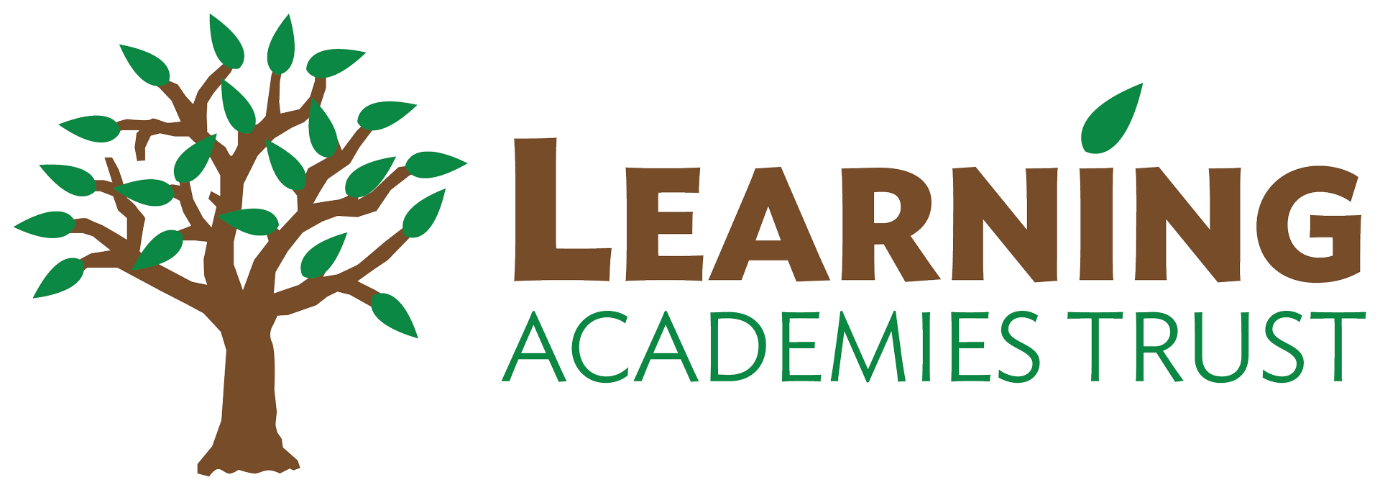 About the Learning Academies TrustThe Learning Academies Trust was originally formed by three Plymouth primary schools in November 2016 and has grown from there. In terms of pupil numbers, the Trust is now the largest primary school MAT, or Multi Academy Trust in the city of Plymouth.The Learning Academies Trust is a family of schools dedicated to delivering outstanding education to all our children, whatever their starting point or background. Our Trust’s mission is: 
All of our schools are committed to the following values:
We know that with great leadership, inspirational teaching, caring pastoral support and hard work, every child in every one of our schools can succeed. By joining our Trust, you will become part of an inspiring group of people, committed to shaping a great future for our city’s children. 

The Learning Academies Trust is comprised of 18 Primary Schools across the city of Plymouth and delivers exceptional education to approximately 5000 children and employs over 900 members of staff. Each school has a unique identity and set of values but are joined together in their aspirations for their communities. For more information about the Trust, our schools and what we do, check out our website www.learningat.ukA message from our Chair of the Trust Board…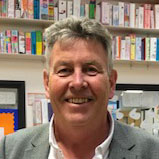  Mr John Butcher
A message from our CEO…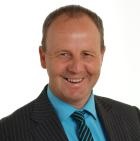 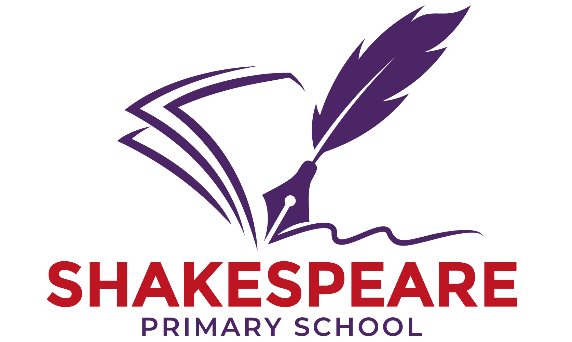 Shakespeare Primary SchoolExecutive Headteacher: Mr Cameron Lancaster Location: 400 Honicknowle Lane, Honicknowle, Plymouth PL5 3JUApproximate number of students: 440 Approximate number of staff: 70Message from the Headteacher At Shakespeare, we provide a quality, broad and balanced curriculum that challenges every learner. Our staff are passionate about getting the very best out of every child ensuring that we maximise every learning opportunity and resource to our disposal. Walking around our school, it is evident that Shakespeare is a vibrant, energetic learning environment whereby our children are enthused about their learning. Staff constantly seek to improve their practice and in doing so provide children with the best opportunities to progress in their learning. Shakespeare is a unique and special school with the children at its heart. We create lasting memories for our children and ensure that their learning journey is enjoyable and rewarding.Cameron Lancaster, HeadteacherTEACHING ASSISTANT JOB DESCRIPTIONJob SummaryTo support the teaching staff in providing an outstanding education to all our children, to ensure learning objectives for pupils are achieved and to assist the teacher in the management of pupils and the classroom. Promoting and embedding the school’s ethos and values in everyday activities. Work may be conducted in the classroom or may on occasion take place outside the classroom. Key Roles and Responsibilities Deliver planned teaching and learning activities and adjust the learning as required to support the needs of all pupils.Supervise and assist individual / small groups of pupils in activities set by teachers.Deliver intervention programmes where necessary.Create and maintain a supportive and orderly classroom environment, to ensure the learning objectives of the lesson are met.Assisting with school displays celebrating pupils’ work. Create strategies, with guidance from the teacher, to support and encourage pupils to achieve their learning goals. Assist teachers with lesson planning.Monitoring and record pupils’ attainment and report pupils’ progress and achievements to the teacher. Provide feedback to pupils under the guidance of the teacher.Support the learning and pastoral needs of children with additional needs.Under the direction of appropriate professionals and after adequate training, assist in meeting particular pupils’ needs.Promote good behaviour and support the building of positive relationships between pupils, promoting inclusion and acceptance of all pupils.Deal promptly with conflicts and incidents in line with the school’s policy and encouraging pupils to take responsibility for their own behaviour. Establish positive relationships with parents/carers and where appropriate participate in meetings with parents/carers alongside the teacher.Provide administrative support to the teacher.Ensure all equipment and resources are available to meet the lesson objectives, support pupils with the use of the equipment/resources.Accompany the teacher and pupils on all out of school activities as required.Comply with and support the schools’ policies and procedures relating to Safeguarding, GDPR, Health and Safety, school security and report any concerns to the appropriate person.Additional Information  The post holder is required to uphold and promote the school’s policy on Data Protection and GDPR, to be mindful of their responsibilities under the act/s in processing personal data and of the implications of unauthorised disclosure. As part of the wider duties and responsibilities, the post holder is expected to promote and actively support the Trust’s responsibilities towards safeguarding. This post is subject to an Enhanced Disclosure and Barring Service Check for Regulated activity. PERSON SPECIFICATION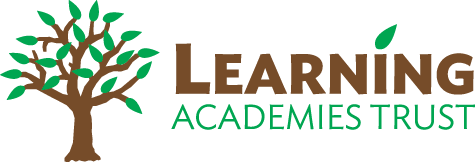 Together we will… work with our children, families, and communities to provide exceptional learning opportunities for all our childrenAspirationExcellenceCollaborationInclusivityKindnessRespectJob Title Teaching Assistant – Upper Key Stage 2Location Shakespeare Primary School Responsible to Executive HeadteacherJob TypeTemporarySalary FTE Grade C (£23,500 – £24,294)Actual Annual Salary £15,014 – £15,521Hours/weeks 27.5 Hours per week / 39 weeks per yearJob Title Teaching AssistantLocation Shakespeare Primary SchoolGrade Grade CAttributesEssentialDesirableEducation/QualificationsNVQ2 or equivalent qualification in relevant disciplineAble to evidence a willingness to take part in professional development opportunitiesA minimum of Grade C in GCSE Maths and English or equivalent qualification.  Achieved or training for an NVQ 3 or equivalent qualification in relevant disciplineExperienceA minimum of a year’s experience in a primary schoolExperience in a school with high numbers of children with additional needs e.g. SEND, EAL, pupil premium children Recent experience of supporting individuals, groups and whole class settingsExperience across EYFS, KS1, KS2Skills/Knowledge/ Aptitude/ Able to provide evidence of having a positive impact on the learning outcomes of the childrenAbility to have a positive impact on the pastoral support of children; clear awareness of how to respond to safeguarding issues Ability to encourage positive and appropriate behaviour from children with additional needsGood emotional intelligence: ability to communicate effectively with colleagues and show empathy towards pupilsHave excellent written and verbal communication skills.Be able to create and maintain effective partnerships with staff, parents, carers, children and the wider school community.Understanding of the use of ICT in a classroom settingSense of humourAbility to support the class teacher / SLT in communicating with parentsExperience of running interventionsKnowledge of Read Write Inc or similar phonics programmesMotivationEvidence of an ongoing positive and enthusiastic approach to motivating the children and to supporting colleaguesBe a good team player Ability to use initiative and able to prioritise workWillingness to lead or support extra-curricular activities PhysicalAbility to work across the school and carry out the duties of a teaching assistant Ability and willingness to sit on the floor with children where this will support their behaviour or learning